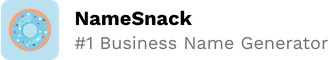 Cómo iniciar un negocio en Nueva JerseyChecklist1. Forma tu negocio. ☐1.1. Revisa las opciones en Nueva Jersey. ☐Hay seis opciones de formato disponibles; revisa cada una y elige la más apropiada.1.2. Nombra a tu negocio. ☐Después de comprobar que no está en uso, registra el nombre comercial en el Departamento de Tesorería de Nueva Jersey.1.3. Obtén un número de identificación de empleador. ☐ Solicita un EIN con el IRS.1.4 Registra a tu negocio en Nueva Jersey. ☐Las empresas unipersonales y los socios generales no necesitan presentar una declaración ante el estado. Las LLC y las corporaciones deben presentarse en línea.1.5. Obtén los permisos y licencias necesarios. ☐Consulta el sitio web del gobierno de Nueva Jersey para confirmar si tu negocio requiere licencias/permisos especiales. Si es así, solicítalos en línea.2. Registra a tu negocio para el pago de impuestos. ☐2.1. Solicita información acerca de los impuestos estatales en la División de Ingresos y Servicios Empresariales de Nueva Jersey.2.2. Completa el formulario NJ-REG.Al presentar el formulario NJ-REG, tu negocio quedará registrado para el pago de los impuestos aplicables y las obligaciones relacionadas.3. Contrata empleados y repórtalos al estado ☐3.1. Visita al portal de servicios para empleadores de Nueva Jersey. ☐Reporta a todos los empleados nuevos y recurrentes en línea.3.2. Obtén un seguro de compensación para trabajadores. ☐El seguro debe estar dado de alta por una compañía de valores autorizada para suscribir seguros en Nueva Jersey.3.3. Muestra los carteles obligatorios en el lugar de trabajo. ☐Hay 14 carteles obligatorios de leyes laborales en Nueva Jersey que puedes obtener del Departamento de Trabajo y Desarrollo de la Fuerza Laboral de NJ.